PROPUESTA APS:“Cuidado y conservación de la memoria histórica: testimonios de la represión de la posguerra.”POR: ANTONIO PEDRO LÓPEZ OLIVER1er CURSO EDUCACIÓN SOCIALCLIS-03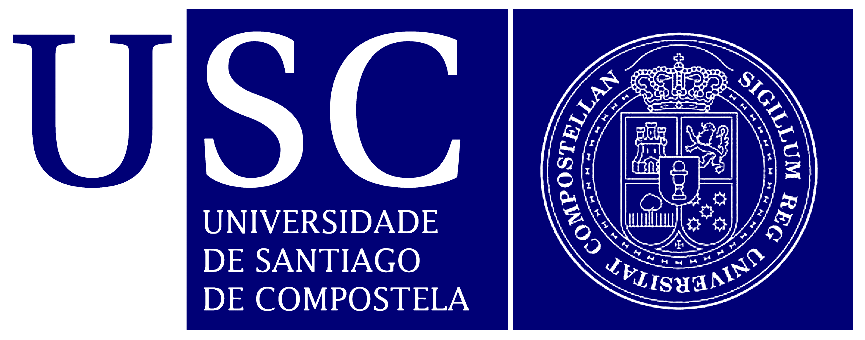 Nombre del proyecto:“Cuidado y conservación de la memoria histórica: testimonios de la represión de la posguerra.”Objetivos del proyecto:Objetivos sociales:Recabación de la memoria histórica de las personas que fueron testigos de la represión de la posguerra.Ennoblecer la vivencia de aquellas personas que fueron participes de un proceso tan drástico y radical en la historia del país.Buscar generar una concientización enfocada a aquellas personas cuyas repercusiones subsecuentes a la represión siguen latentes, con el fin de crear iniciativas sociales y gubernamentales específicas hacia ellos.Transmisión de la memoria como un bien social sumamente valioso para nuestra sociedad.Objetivos de aprendizaje:Objetivos de aprendizaje de alumnado:Aprendizaje de la metodología del cuidado y conservación de la memoria en todas sus fases y considerando todos sus procesos, cuales son:RecabaciónEvaluación, análisis, y transcripciónCuidado, posible exposición, y promulgación de la conservaciónObtención de nueva información que no se encuentra registrada históricamente, para que de tal forma y de mod consiguiente se inicie la búsqueda de la creación de un registro histórico para el cuidado y conservación de la memoria que se busca conseguir.Objetivos de aprendizaje de sujetos de estudio:Compartir experiencias y vivencias para así generar un sentimiento de mutualidad y crear una expansión del conocimiento empírico.Objetivos de aprendizaje de asociaciones externas con psicólogos y periodistas presentes:Obtención de información vivencial empírica y única, aunado a la experiencia y aprendizaje dado por la obtención de la información mediante la metodología de trabajo.Breve descripción del proyecto:Este proyecto consistirá en la recabación de memoria histórica de testimonios de la represión de la posguerra mediante una metodología educativa, psicológica, y periodística, llevada a cabo por alumnos y alumnas de los primeros grados de educación social, psicología, y periodismo; que así mismo pueden ser acompañados por participantes externos como psicólogos y periodistas para así llevar a cabo el proyecto con una posible mayor profesionalidad, y a su vez para crear un aprendizaje más enriquecedor por la apertura profesional que se puede llegar a incluir. Posteriormente, los alumnos continuarán la metodología anteriormente planteada, es decir, continuarán por la evaluación y análisis de la información obtenida para así dar paso a crear la memoria histórica mediante la estructuración y transcripción de la información para ser expuesta en caso de ser permitido y así promulgar su conservación y cuidado.Participantes:Colectivo/s: Asociaciones formadas por psicólogos y periodistas.Profesorado: Profesorado correspondiente al seguimiento del proyecto de acuerdo a sus respectivas carreras.Estudiantes: Voluntarios que en clase opten por llevar a cabo la propuesta.Función del estudiantado:Los estudiantes tendrán la tarea de llevar a cabo la obtención de la información desea para cumplir la propuesta mediante los testimonios que estén dispuestos a participar en el proyecto, para que de tal forma se pueda aplicar la metodología anteriormente planteada y así llevar a cabo la conservación y cuidado de la memoria histórica.Ayuda que se le puede proporcionar al alumnado para cumplir su función:Se establecerá con antelación la metodología de trabajo y se fomentará una preparación previa a la realización del proyecto; y, por otro lado, se contará con el apoyo de las asociaciones externas que estén dispuestas a colaborar con el cuerpo estudiantil.Ayuda que se le puede proporcionar al alumnado enfocada a su aprendizaje:Los profesores tutelares del proyecto darán un seguimiento y acompañamiento a los alumnos durante sesiones interactivas y sesiones extraescolares para así poder dar el mayor apoyo académico posible en la realización del trabajo; teniendo también en cuenta que la universidad colaborará con cualquier apoyo pertinente que pueda necesitarse.Evaluación:Sobre los objetivos de aprendizaje:Evaluación de la metodología usada para la elaboración del proyecto.Evaluación de los resultados y de la información obtenida para ser registrada formalmente como memoria histórica.Evaluación del rol y función del cuerpo estudiantil.Evaluación de la efectividad del proyecto de acuerdo a su propuesta.Sobre los objetivos sociales:Evaluación del impacto del proyecto dentro de nuestra sociedad.Evaluación de interés y de la aceptación que el proyecto genere.Evaluación de los agentes externos que pueden ser incluidos en el proyecto.